
NADIM 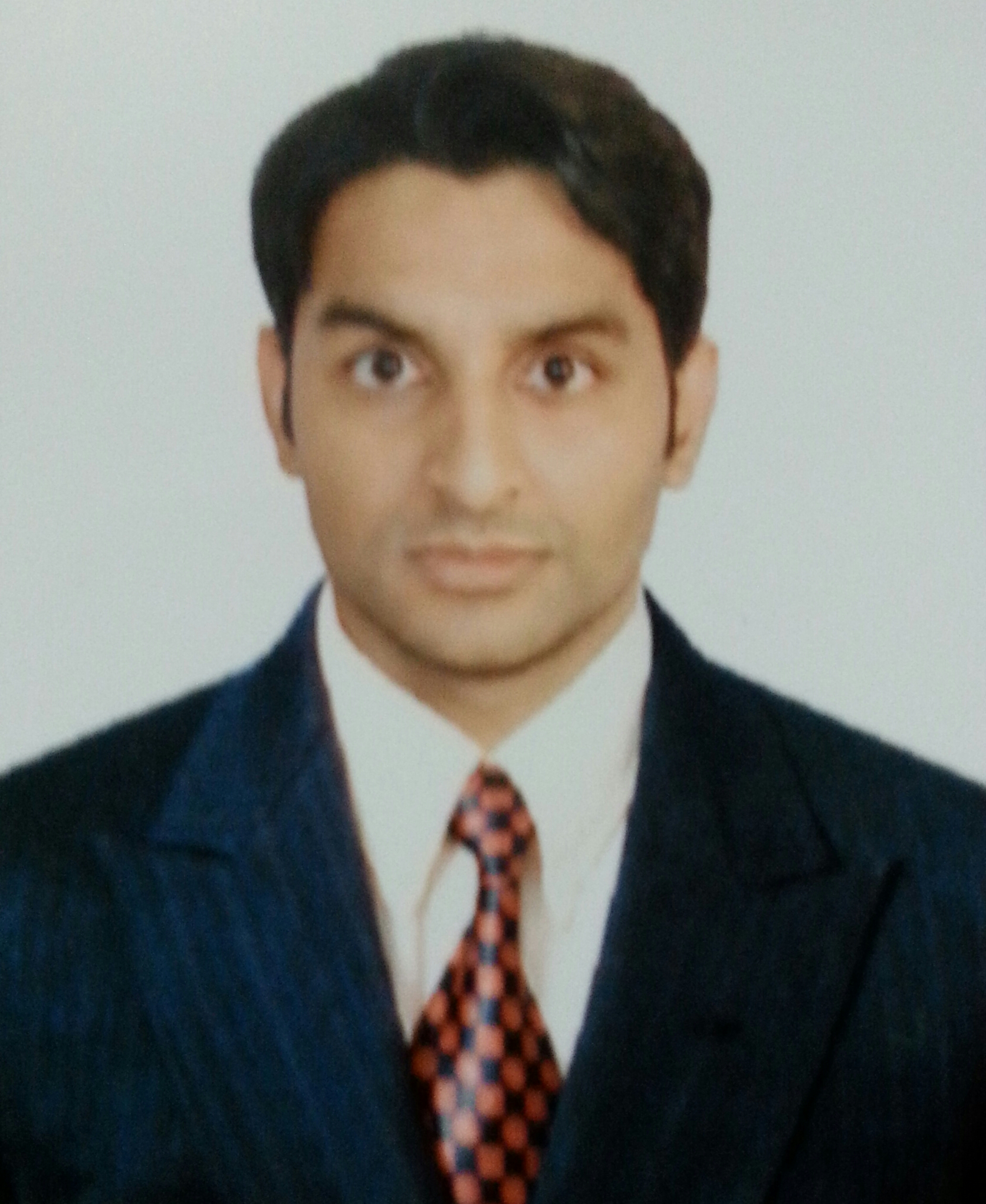 OBJECTIVE2.0   SUMMARY3.0   WORK EXPERIENCE 3.1ENGINEERING MAINTENANCE COMPANY (EMCO QATAR) C/o QATAR FOUNDATION3.2 MACLELLAN INTEGRATED SERVICES c/o CIPLA GOA.3.2 LUPIN LTD. GOA4.0   ACADEMIC QUALIFICATIONCOMPUTER SKILLS6.0   EXTRA CURRICULAR ACTIVITIES7.0   PERSONAL DETAILS8.0   AFFIRMATIVE ACTION		I hereby declare that the above information furnished by me is true to the best of my knowledge.Yours Faithfully(Nadim)To lead a dedicated work-force and to use my technical, innovative & managerial skills to ensure that my organization tops the charts.To work in an intellectual, technical and cordial environment and seeking for a better co-ordination between organizational growth and personal interest.Total 10.6 years of cumulative working experience in maintenance engineering with good knowledge of operating and controlling system such as SCADA and BMS.7.4 years in GCC, Facilities management O & M of large Centralized District Cooling System, Utilities, Water distribution system and auxiliary HVAC / Mechanical equipments at Qatar Foundation.2.6 years in facilities management O & M in central utilities and service floor static and rotating equipments at Cipla pharmaceuticals Goa.8 months inO & M of bulk storage line packing equipment at Lupin Ltd. Goa.Hands on experience of working on different types of Lathe, Drilling, Cutting, welding machines.First class in Diploma in Mechanical Engineering.Designation–Site Engineer (Centralized District Cooling System and MEP of Facilities)Duration-      From 11th March 2010–Till date.Job Profile : -Supervises all activities of assigned personnel at the central plants. Carries-out supervisory duties and exercises at the level established by management for the position.Record the daily activities in shift logbook, History files and other auditable documents.Carries out the safe and efficient start-up, running and shutdown of all heavy duty equipments and machineries such as Generators, Centrifugal chillers(1000TR & 2000TR Capacity * 3 plants each capacity of 11000TR and 20000 TR respectively), Chilled water circulation pumps, Cooling towers, Fire water pumps, Irrigation pumps, Potable water pumps, Air compressors. Ensures that the equipment and machineries preparation, start-up and shutdown procedures are strictly followed and safely implemented. Monitors and controls the PLC incorporated systems.Carries out regular checking and recording of various flow, level,pressure and temperature to ensure that they are within the specified operating limits and conditions.Reviews abnormal readings and takes corrective action to ensure that safe and smooth running of the plant and equipments.Carriers out pre-implementation checks on drawings, documents of plant changes and new projects. Participates in the commissioning of the projects and provides feedback to the Senior Operations Engineer/Manager- Operations, to achieve smooth implementation and start-up as per schedule.Control and monitor all stationed central plants controls by means of operating of Computerized Building Control Management System (BMS) and SCADA.Prepares the daily activity reports, monthly reports as required by the department. Prepares the working shift scheme and leave schedule for the central plant staff. Ensures that adequate staffing is available to meet the operational requirements of the facilities.Adheres to ISO accreditation, regulation of Qatar Foundation. Ensures the activities of the Department conform to ISO 9001, Quality Management System, ISO 14001, Environmental management System and OHSAS 18001, Occupational Health and Safety Management System.Coordinates with the clientsfor permit to work system documents.Designation- Engineer (Utilities and Service Floor Operation and Maintenance department) Duration-From 27th September 2007–07th April 2010.Job Profile : -Operation and Preventive / Condition Based / Time Based / Shutdown / Breakdown Maintenance:Utilities: -Chilled water and Condenser water System (Centrifugal Chillers, Cooling towers, Centrifugal Pumps), Fire fighting system (Electric fire pumps& Jockey pump), Compressed Air system (Compressors, receivers, driers & lines), Steam system (Semi IBR boilers, Steam lines, Valves& steam traps), Water De-Mineralization plant, Media filters, Fluid Valves, Raw water circuit, Drinking water circuit.Building ventilation& Water supply system, Switch yard, Transformer and MV panel & MCC panels.Service Floor: -Air Handling Units, Dehumidifier Units, Ventilation Units, Vacuum Pumps (oil ring, water ring, Vane (Dry) type), Venturi Scrubbers and Dust collectors, Hydraulic Pallet Trolleys and Lifting Stackers, Super chillers(2TR), Air Driers, Air drying equipments (Domnick hunter filters), Lifting Hoist, Valves, Actuators, Steam Traps.Supervises and monitors all stationed plants controls by means of operating of Computerized Building Control Management System (BMS).Performing Vibration Analysis (Condition Monitoring) of the rotating equipments.Production Area Air and Pressure balancing as per ISO Standards.Maintaining clean room parameters as per ISO Standards.Installation and commissioning of Air Handling units and other equipments on Service Floor.Preparation of Design Qualification, Installation Qualification, Performance Qualification, Operational Qualification and Machine Validation for the equipments.Raising Indents and CER for Materials and Equipment.Preparation and maintaining of P&I diagram, Plant layouts, Equipment history cards, PPM planners, Monthly reports and working shift schedule for the plant staff.Handling of manpower (contractors and sub-contractors) Issuing and controlling of all work permits.Good documentation practices, Spares & Tool management.Data Collection, Verification, Review, Root cause Analysis and Report Preparation.Liaise with quality assurance for developing new training manuals/modules &Standard Operating Procedures.Achievements / Highlights : -Achievements / Highlights : -Attended 14 days training on TAB (Testing, Adjusting and balancing of Air theory and practical’s) in Pune held by AERIENCE.Participated in Audits like USFDA, UK- MHRA, WHO, Engineering Safety Audits etc.Designation– Trainee Management Associate (Production and Packing Department) Duration-      From 27th September 2006–06th May 2007.Job Profile : -Worked on Bulk Storage line and was responsible for the operation and maintenance of packing machine equipment in pharmaceutical industry.Controlling of documents i.e. BPR (Batch packing records).Handling of manpower.QualificationYearSpecializationFinal Year ProjectGradeInstitutionDip. In Mechanical Engg.2006CNC Machines, Maintenance Management.Material Requirement Planning.First ClassGovt. Polytechnic Bicholim, Goa.Design tools: MASTER’S DIPLOMA IN CAD/CAM (PRO-E, SOLIDWORKS, CATIA, UNIGRAPHICS, AUTOCAD BASICS).Design tools: DIPLOMA IN AUTOCAD.Operating System: Microsoft Windows XP, Windows 7.Applications: MS Office.Good in extracurricular activities and event management.Represented School, College, Club and Companies in different Sports Activities.Represented Polytechnic in “TURN IT ON”competition at ISBT- Vasco, Goa.Lead member of organizing committee of Inter-college Cultural event “SPLASH-2006”.Name 						: Nadim Nationality					: Indian		Languages Known 				: English, Hindi, Marathi and Konkani.